TANGGUNG JAWAB PEMERINTAH KABUPATEN SITUBONDO TERHADAP PENCEMARAN PANTAI JANGKARSKRIPSIDiajukan Sebagai Penulisan AkhirProgram Sarjana Bidang Ilmu Hukum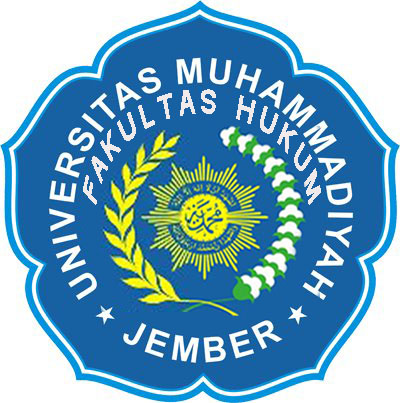 Oleh,JEFRI KURNIAWANNIM : 1410111053UNIVERSITAS MUHAMMADIYAH JEMBERFAKULTAS HUKUMPROGRAM STUDI ILMU HUKUM2018PERSETUJUANDengan ini dinyatakan bahwa Penulisan Hukum yang dibuat oleh  :Nama    	:   Jefri kurniawanNIM       	:   1410111053Judul             :	Tanggung Jawab Pemerintah Kabupaten Situbondo Terhadap Pencemaran Pantai JangkarIsi dan formatnya telah disetujui dan dinyatakan memenuhi syarat untuk diajukan sebagai Penulisan Hukum Program Sarjana bidang Ilmu Hukum pada Fakultas Hukum Universitas Muhammadiyah Jember.                                                         	 Jember,  31 Mei 2018                                                     		Dosen Pembimbing                                                       		    H.Sulistio Adiwinarto, S.H., M.H.    		       				    NIP. 19671214 199303 1 003PENGESAHANTANGGUNG JAWAB PEMERINTAH KABUPATEN SITUBONDO TERHADAP PENCEMARAN PANTAI JANGKARDiterima dan diuji oleh Tim Penguji pada:Hari 	: KamisTanggal      : 7 Juni 2018Tempat       :  Fakultas Hukum Universitas Muhammadiyah JemberTim penguji,Muh. Iman, S,H., M.H.	                            Sulthon Akim S.H.,M.H.  Ketua			  	                                 Sekretaris 					   H.Sulistio Adiwinarto, S.H., M.H.AnggotaMengesahkanUniversitas Muhammadiyah JemberFakultas HukumDekan,H. Suyatna, S.H., M.Hum.NPK : 88 09 225PERSEMBAHAN       Alhamdulillahhi robbil alamin segala puji syukur kepada allah SWT yang telah memberikan kesehatan, kemudahan, kelancaran serta kesuksesan dalam mengerjakan tugas akhir ini,  atas ridhonya, taufiq serta pertolongannya saya bisa memiliki keimanan, menikmati indahnya islam serta senantiasa bisa mengasah kemampuan dan tentunya selalu bersabar dalam menjalani segala proses yang telah saya jalani dalam masa kuliah maupun dalam penyussunan tugas akhir.       Skripsi ini kupersembahkan buat kedua orang tuaku (Hj. Sofi nurlaeli dan H.Agus jumadiyanto), istri, serta Adikku semua keluarga saya yang selalu mensupport dan mendoakanku hingga mampu menyelesaikan tugas akhir dan masa kuliahku dengan tepat waktu. Semoga allah melindungi, memberi kesehatan dan memberi keselamatan kepada semua keluargaku.        Terimakasih saya ucapkan kepada Saudara dan saudari yang selalu mendukung, memberikan semangat, doa, serta keceriaan selama saya menempuh proses masa perkuliahan, serta Bapak/Ibu dosen semua yang selalu membimbing dari awal hingga akhir sehingga banyak sekali ilmu yang saya serap dan puncaknya bisa menyelesaikan tugas akhir ini.       Sahabat saya dan teman kontrakan perjuangan: Zeim, Akil , Nurul, Anas, Arik apriyanto, Manda, Ely D, Elinda, Visil, Fian, Renal, Vian, Davis, Lulus, Ilfad, Ainun M, Mustafin, Fatlu, Alifan, Tandtia, Andika, Miiye, Diky teman-teman Fakultas Hukum angkatan 2014, dan Teman Perjuangan IMM Cabang Jember, Teman KKN serta semua teman-temanku yang tidak bisa saya sebutkan satu persatu kalian tetap istimewa buatku karna tanpa kalian pastinya tidak akan ada keceriaan dan aliran semangat yang luar biasa untuk menyelesaikan semua proses perkuliahan kuliah ini. Semoga kesuksesan dapat kita raih dan semoga diberikan kemudahan, kelancaran dalam menjalankan segala urusan. Semoga tali silaturrahmi kita akan terus terjalin sampai akhir hayat kita Amin.MOTTOوَلَا تُفْسِدُوا فِي الْأَرْضِ بَعْدَ إِصْلَاحِهَا وَادْعُوهُ خَوْفًا وَطَمَعًا ۚ إِنَّ رَحْمَتَ اللَّهِ قَرِيبٌ مِنَ الْمُحْسِنِينَ“Dan janganlah kamu membuat kerusakan di muka bumi, sesudah (Allah) memperbaikinya dan berdoalah kepada-Nya dengan rasa takut (tidak akan diterima) dan harapan (akan dikabulkan). Sesungguhnya rahmat Allah amat dekat kepada orang-orang yang berbuat baik.”(QS: Al-A'raf Ayat: 56)KATA PENGANTAR       Puji dan syukur penulis kami ucapkan ke hadirat Allah SWT yang telah melimpahkan kasih dan syangnya kepada kita, sehingga penulis bisa menyelesaikan skripsi dengan tepat waktu, yang kami beri judul : Tanggug Jawab Pemerintah Kabupaten Situbondo Terhadap Pencemaran Pantai Jangkar. Tujuan dari penyusunan skripsi ini adalah untuk memenuhi salah satu syarat menyelesaikan Program Studi Ilmu Hukum pada Fakultas Hukum Universitas Muhammadiyah Jember, guna memperoleh gelar sarjana Hukum. Dalam pengerjaan skripsi ini telah melibatkan banyak pihak yang sangat membantu dalam banyak hal. Oleh sebab itu, disini penulis sampaikan rasa terimaksih sedalam-dalamnya kepada :Bapak Suyatna, S.H., M.Hum., selaku Dekan Fakultas Hukum Universitas Muhammadiyah Jember, yang telah memberikan izin dan kesempatan guna menyelesaikan skripsi ini;Bapak H.Sulistio Adiwinarto, S.H., M.H., selaku dosen pembimbing yang dengan penuh kesabaran dan ketekunan memberikan dukungan, perhatian, bimbingan, pengarahan, serta saran dalam pembuatan skripsi ini mulai dari awal sampai akhir;Kepada seluruh Bapak/Ibu Dosen Fakultas Hukum Universitas Muhammadiyah Jember yang telah membagi ilmunya dari awal saya menimba ilmu disini, juga staf dan karyawan pengajaran di Fakultas Hukum saya ucapkan terimakasih telah banyak membantu;Orang tua tercinta yang telah banyak memberikan doa dan dukungan baik secara formil dan materil hingga skirpsi ini dapat terselesaikan.Kakak dan adik tercinta juga anggota keluarga dan kerabat yang senantiasa memberikan doa dan dukungan semangat kepada saya.Sahabat dan rekan seperjuangan tercinta yang tiada henti memberi dukungan dan motivasi dalam pembuatan skripsi ini. Semoga kita tetap menjaga tali silaturahmi diantara kita semua, amin.Semua pihak yang telah banyak membantu dalam penyusunan skripsi ini yang tidak bisa penulis sebutkan semuanya.                                                    		 	  Jember, 31 Mei 2018Jefri KurniawanDAFTAR ISI	HALAMAN JUDUL	iHALAMAN PERSETUJUAN	iiHALAMAN PENGESAHAN...............................................................................	iiiHALAMAN PERSEMBAHAN...............................................................................	ivHALAMAN MOTTO...............................................................................	vKATA PENGANTAR...............................................................................	viDAFTAR ISI....................................................................................................	viiiI. PENDAHULUAN...............................................................................	11.1 Latar Belakang..........................................................................................	11.2 Rumusan Masalah.....................................................................................	51.3 Tujuan Penelitian......................................................................................	51.4 Manfaat Penelitian.................................................................................	51.5 Metode Penelitian......................................................................................	61.5.1 Metode Pendekatan Masalah....................................................................	71.5.2 Jenis Penelitian.........................................................................................	71.5.3 Bahan Hukum........................................................................................... 	71.5.4 Metode Pengumpulan Bahan Hukum.....................................................	91.5.5 Metode Analisis Bahan Hukum.................................................................	9II. Kerangka Dasar Teori............................................................................	9    2.1 Pengertian lingkungan hidup......................................................	9    2.2 Asas tanggung jawab negara.........................................................	10    2.3 Pengertian pemerintah..............................................................................	112.4 Pengertian pemerintahan..............................................................................	112.5 Pengertian pemerintah daerah.........................................................................	122.6 Pengertian pemerintahan daerah......................................................................	122.7 Pengertian Asas-asas Pemerintahan yang baik................................................	132.8 Pengertian Ekosistem................................................	142.9 Pengertian pengelolaan lingkungan hidup oleh pemerintah.................	142.10 Pengertian pembangunan berwawasan lingkungan ....................................	152.11 Pengertian pencemaran lingkungan hidup ..................................................	16    2.12 Pengertian pengendalian pencemaran laut atau peruskan laut............	192.13 Pengertian Sampah...................................................	202.14 Penegakan hukum lingkungan melalui prosedur perdata…………………..	232.15 Penegakan hukum lingkungan melalui prosedur pidana administrasi.	242.16 Pengertian asas pencemar membayar...................................................	27III. Hasil Penelitian dan Pembahasan ...................................................	28     IV. PENUTUP ...................................................	45     4.1 Kesimpulan...................................................	45     4.2 Saran...................................................	46    DAFTAR PUSTAKA